What slows down a car journey?Things in the home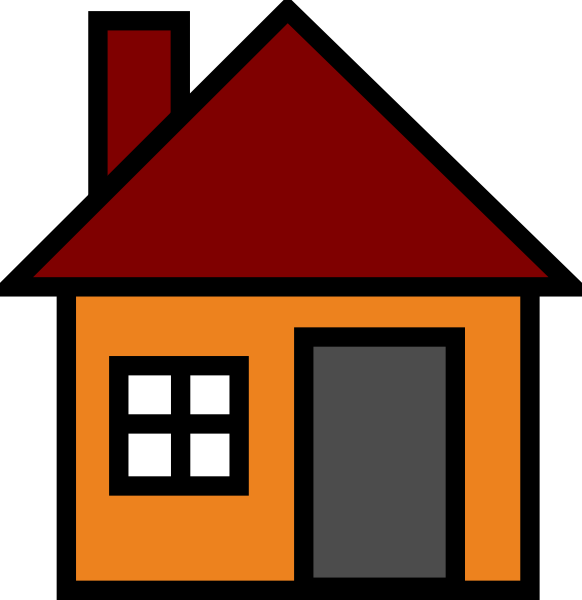 Getting in and out of the car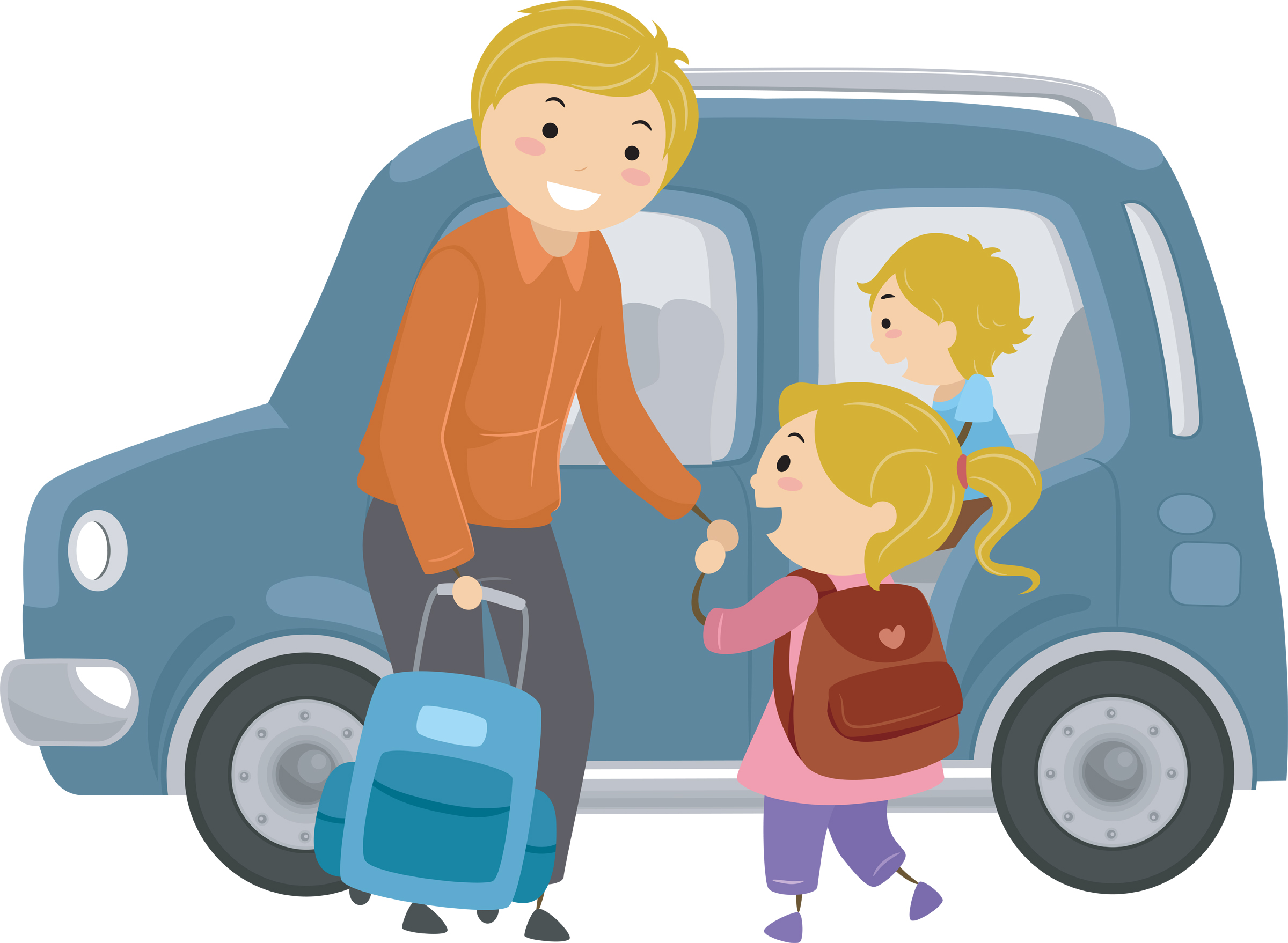 The car journey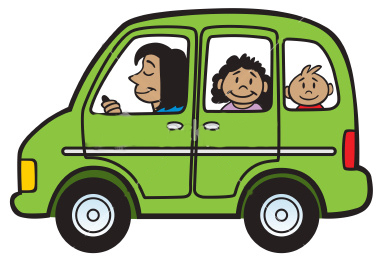 Problems with the car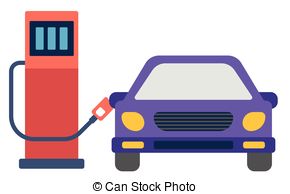 Total Minutes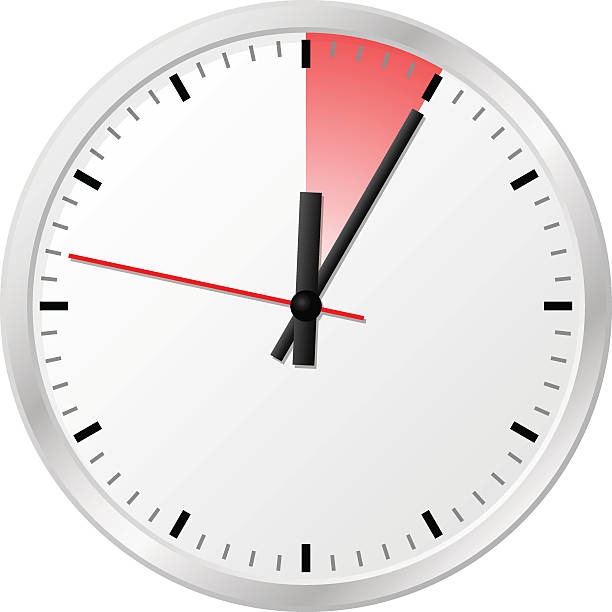 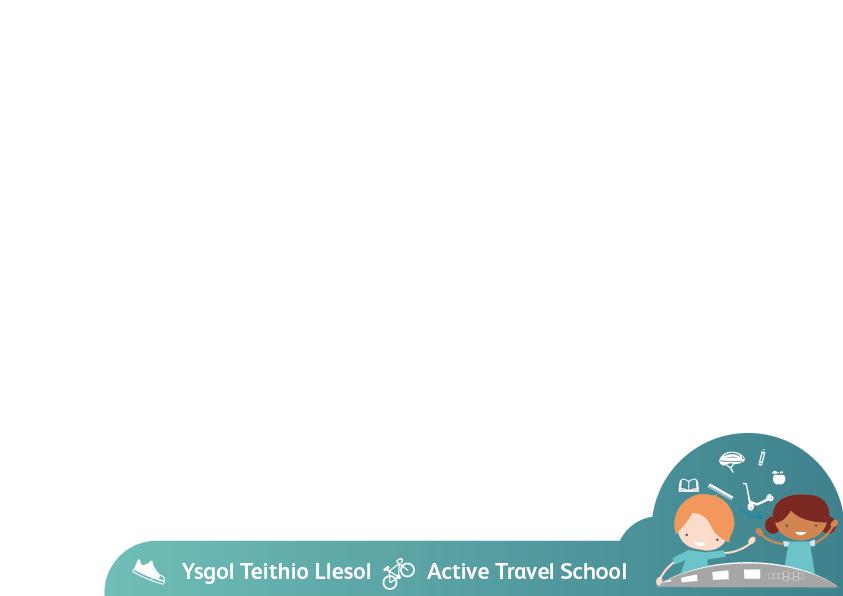 